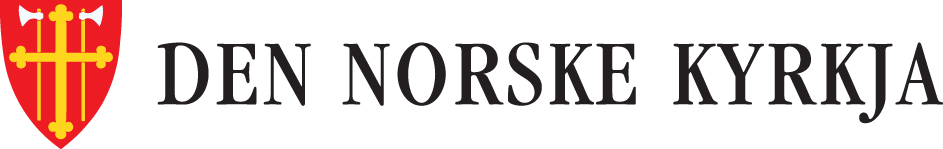 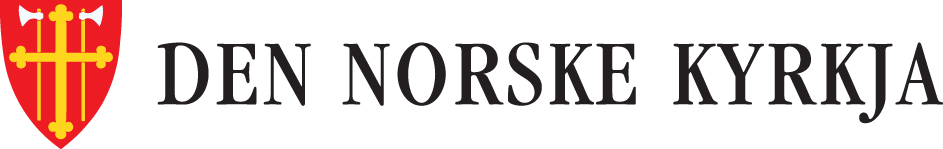 SamlingsbønerEin medliturg eller heile kyrkjelyden bed samlingsbøna. Når syndsvedkjenninga er lagd til samlingsdelen, er det ein medliturg som bed samlingsbøna, men heile kyrkjelyden seier fram syndsvedkjenninga.1ML | Gud, vi er komne inn ditt heilage husfor å ta imot det du vil gje oss.Lat no opp hjarta våre,så vi kan fornyast i trua på deg.2ML | Heilage Gud, vi er samla for ditt andletfor å møta din kjærleik og di sanning.Send oss din Andeog gjer oss opne for det du vil gje oss.Lat ordet ditt slå rot i hjarta våre,så Kristus lever i oss, og vi blir eitt i degog tener deg i alle ting.3ML | Gode Gud, du som gjev liv til alt som lever,vi prisar deg for alt det vakre på vår jord,og for alt som lèt oss kjenna at du er god.Her for ditt andlet bed vi: Gjev oss lyttande øyre,takksame hjarte og tenande hender,så vi kan høyra ordet ditt, lovprisa deg for di miskunn,og i ord og gjerning vitna om dine storverk.ML | Gud, vi bed.A | Amen.4ML | Herre, eg er komen inn i dette heilage huset ditt for å ta imot det som du Gud Fader, skaparen min, du Herre Jesus, frelsaren min,du Heilage Ande, trøystaren min i liv og død, vil gje meg.Lat no opp hjartet mitt ved din heilage Ande, så eg kan sørgja over syndene mine,leva i trua på din nåde og saman med heile ditt folk fornyast kvar dag i eit sant og heilagt liv.5ML | Gud, du er midt iblant oss. A | Gud, du er midt iblant oss. ML | Du omgjev oss på alle sider. A | Du omgjev oss på alle sider. ML | Hald oss i di hand.A | Hald oss i di hand.6I og med at denne samlingsbøna inneheld syndsvedkjenning, kan ein utelata syndsvedkjenninga elles i gudstenesta.Bøna blir sungen som vekselsong mellom liturgen, ML (forsongaren(-ane)) og kyrkjelyden.L | Trufaste Gud, du gjev oss nytt liv i den heilage dåpen.I dåpen vert vi merkte med krossteiknet for at vi skal tilhøyra deg. ML | Vi er dine born. Forny i dag vår tru og vår kjærleik.Liturgen auser opp vatn tre gonger frå døypefonten, slik ein gjer det ved dåpen.L | Som regnbogen lyser dine lovnader, Gud– eit teikn på di pakt med kvar levande skapning.ML | Vi kjem til deg med vår takk og vår song. K | Vi kjem til deg med vår takk og vår song. ML | Du er vårt håp.K | Du er vårt håp.L | Du kjenner våre liv. Ingenting er løynt for deg. ML | Vi har gjort imot din vilje, vi bryt dine bod. K | Vi har gjort imot din vilje, vi bryt dine bod. ML | Tilgjev oss, Gud.K | Tilgjev oss, Gud.L | Du reiste Jesus opp frå grava.I dåpen blir vi oppreiste til nytt liv med han. ML | Som regnbogen lyser dine lovnader, Gud K | Som regnbogen lyser dine lovnader, GudML | – eit teikn på di pakt med kvar levande skapningK | – eit teikn på di pakt med kvar levande skapning.7Denne bøna høver særleg godt i gudstenester med mange born. Ei gruppe born kan stå framfor kyrkjelyden og visa teikna. Dei i kyrkjelyden som ønskjer det, kan gjera handrørslene saman med borna.Lyfte henderML/L | Kjære Gud, du er hos oss. Tenn ditt lys i oss.Hendene i kryss framfor brystet ML/L | Kjære Jesus, du går med oss. Lat oss få leva i din fred.Hendene mot kvarandre framfor brystet med fingertuppane oppML/L | Kjære Gud, du ser oss.Ta imot våre tankar og stille bøner.Hendene strekte ut framfor brystet med handflatene oppML/L | Kjære Jesus, du tek våre hender i dine. Lei oss på din gode veg.Vi held dei som sit ved sida av oss, i handaML/L | Gode heilage Ande, takk for at vi ikkje er åleine. Hjelp oss å sjå kvarandre med kjærleik.8ML | Heilage Gud, du som har gjeve oss livet i gåve:Takk for at du tek imot oss i dåpen og styrkjer oss i nattverden.Lei oss ved ditt ord,og gjer oss opne for det du vil gje oss.9Samlingsbøner med kyrkjeårsvariable leddAdventstidaVi ventar på Jesus Kristus.Han kjem for å bryta mørkrets makt.(1)Gud, vi er komne inn ditt heilage hus for å ta imot det du vil gje oss.Vi ventar på Jesus Kristus.Han kjem for å bryta mørkrets makt. Vi bed: Lat no opp hjarta våre,så vi kan fornyast i trua på deg.(2)Heilage Gud, vi er samla for ditt andlet for å møta din kjærleik og di sanning.Vi ventar på Jesus Kristus. Han kjem for å bryta mørkrets makt.Vi bed: Send oss din Andeog gjer oss opne for det du vil gje oss. Lat ordet ditt slå rot i hjarta våre,så Kristus lever i oss, og vi blir eitt i deg og tener deg i alle  ting.(3)Gode Gud,Vi ventar på Jesus Kristus.Han kjem for å bryta mørkrets makt.Her for ditt andlet bed vi: gjev oss lyttande øyre, takksame hjarte og tenande hender,så vi kan høyra ordet ditt, lovprisa deg for di miskunn, og i ord og gjerning vitna om dine storverk.JuletidaJulaftanDu gav oss barnet i krubbai den heilage natta då englane song om frelse og fred på jorda.JuledagDu lét Ordet bli menneske og ta bustad mellom oss då Kristus, frelsaren vår, vart fødd.NyttårsdagDu gjev frelse og fred i Jesu namn og går med oss inn i det nye året.OpenberringstidaI Kristus ser vi din herlegdom.Han er lyset i verdasom skin for alle folkeslag.FastetidaEtterfølgingDu kallar oss til å følgja Jesus,han som gav avkall på sitt eige for å tena deg.PasjonDu gav oss Jesus til frelse og fred.Hans død gjev liv og soning for syndene våre.Maria bodskapsdagDu støytte stormenn ned frå trona og lyfte opp dei låge. Vi takkar deg for Maria som fødde frelsaren for vår verd.PåsketidaDu reiste Jesus opp av grava og sigra over dødens makt.Kristi himmelfartsdagDu lyfte opp son din Jesus Kristus og sette han ved di høgre hand.PinsedaganeDu sende tunger av eld over læresveinane og fylte dei med din heilage Ande.Treeiningstida – AllmennDu har gjeve oss ditt rike i Jesus Kristusog kallar oss ved din heilage Ande til tru og teneste.Dagen for skaparverketDu sender ut din Ande og liv blir skapt.Du gjer jorda nyog mettar oss med det gode.OlsokDu sende bodberararfor å reisa krossmerket her nord.Du lèt oss sjå den krafta som blir fullenda i veikskap.Bots- og bønedagDu tilgjev oss syndene våreog kallar oss til dagleg å venda om.HelgemessesøndagVi takkar deg for dei som har stridd den gode striden, fullført løpet og halde fast på trua.Du har sett oss eit evig mål hos deg.Helgemessesøndag / Minnedag/ Siste søndag i kyrkjeåretDu er den første og den siste. Din nåde er vårt håp og vår trøyst.KonfirmasjonDu tek imot oss i dåpen og er med oss alle våre dagar.Samefolkets dag og 17. maiDu har kalla alle folk på jorda til å vera eitt og til å leva i fred og rettferd.For rettferd og fred / søndag for forfølgde / 8. mars / 1. maiDu har skapt alle menneske i ditt bileteog kallar oss til å verna om menneskeverdet.10Modell for lokalt utforma samlingsbønTil somme gudstenester kan ein bruka andre samlingsbøner enn dei som finst her. Bøner kan hentast frå ulike kjelder, eller dei kan formulerast lokalt.Bøna skal vera eit uttrykk for tru og vedkjenning i kyrkja vår, og bøna skal vera liturgisk og poetisk berekraftig.Det viktigaste i bøna er å gje ord til at vi er saman for Guds andlet, som fellesskap, som enkeltmenneske og som del av skaparverket. Bøna skal uttrykkja forventning og glede over møtet med Gud i gudstenesta.Samlingsbøna kan leggja vekt på ulike motiv, til dømes:Kvar søndag ein oppstodedagJesu Kristi nærvær når vi er samla i hans namnÅ lengta etter å vera i Guds husTakksemd over å vera funnen og teken imot av GudOvergjeving til GudDåpspåminningÅ vera open for det som Ordet gjer i våre livSamlinga om Ord og sakramentKallet til oppbrot og etterfølging11Samlingsbøn når det har hendt ulukker eller katastrofarNår ei ulukke eller ein katastrofe har ramma lokalsamfunnet, nasjonen eller eit anna område i verda, er det naturleg å la opninga av hovudgudstenesta i kyrkjelyden bera preg av det.Dette bør gjerast når ulukka og katastrofen er av ein slik art at det vedkjem heile kyrkjelyden, eller når hendinga er allment kjend og kyrkjelyden såleis er klar over kvifor dette blir nemnt. Når ulukke og sorg gjeld éin eller nokre få i kyrkjelyden, er det meir naturleg å ta dette med i forbøna i gudstenesta.Eitt eller fleire høvelege bibelord kan brukast der samlingsbøna elles har sin plass, til dømes: Sal 130,1–2; Sal 38,22–23; Sal 44,25–27; Sal 10,1; 12b; 14.Saman med eller i staden for bibelordet kan ein be ei høveleg bøn, utforma lokalt eller henta frå Sørgjegudstenesta, Bønebok for Den norske kyrkja (sjå bøn nr. 144, 145, 146 og 163) – eller andre kjelder. Som bøn kan òg eit velvalt salmevers brukast, til dømes N13: 747, 749, 750, 751 og 678.Bøna kan innleiast med nokre ord om den aktuelle ulukka eller katastrofen. Dersom ein bruker bibelord, kan liturgen seia:L | Våre ord kjem til kort i møte med det ufattelege. Lat oss difor henta ord frå Bibelen til vår klage og bøn.Etter bøna kan det vera ei stille stund, som kan innleiast slik:L | Lat oss vera stille i ettertanke og bøn.Ein tilrår at gudstenesta held fram med Kyrie eleison eller eit høveleg kyrielitani.